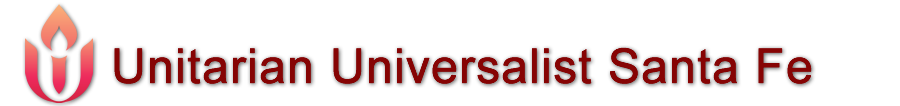 Rights and Responsibilities of Participants in Religious EducationIn our religious education program, we promote the seven rainbow principles of Unitarian Universalism.  We work to:RED-Respect the importance of all beings.ORANGE-Offer fair and kind treatment to all.YELLOW-Yearn to learn throughout life.GREEN-Grow by exploring ideas and values together.BLUE-Believe in your ideas and act on them.INDIGO-Insist on peace, liberty, and justice for all.VIOLET-Value our interdependence with nature. It is our right to do this work.  It is our responsibility to allow everyone in class to do this work as well.All class participants have the following responsibilities to each other. In this way we create a safe and respectful environment that allows everyone a place to grow and learn. To nurture a positive environment, we must maintain high standards for behavior.1. One person talks at a time with an “indoor” voice, while everyone listens.2. Treat each other with kindness in words and actions; no put-downs.3. Act in a safe way in the classroom; keep hands and feet to self.4. Walk while in the building, don’t run.5. Use materials appropriately and sparingly.When a class member is unable to do one of these things, the following procedures will be used to insure that a class-learning environment is maintained for everyone.First Occurrence: The child will be reminded of the class rules and responsibilities.Second Occurrence: The child will sit apart from the group for 2-3 minutes. She or he will have a quiet, private conversation with a teacher about the behavior before rejoining the group.Third Occurrence: The child will have a short time away from class with the LRED and write, draw, or discuss why they are having difficulty cooperating.  The LRED and child will come up with ideas to solve the problem.  The child may then return to class.  If, after five minutes with the LRED, the child is unable to return to class, the parent/guardian will be contacted and asked to remain with the child.  Whenever a child is removed from class, the LRED will meet with the parent/guardian and child after Sunday school to discuss how to solve the problem.If a child must be removed from class more than three times in one year they may no longer participate in that class until a caring team is created consisting of parents/ guardians, teachers, LRED, etc. to establish a process for returning the child to class.  Our objective is to stop the disruptive behavior and to welcome the child back into class.Our teachers will be reminding our children of these basic rules every Sunday morning when they enter their classrooms.  Our goal is to provide an environment that allows all children and youth to walk their rainbow path together.